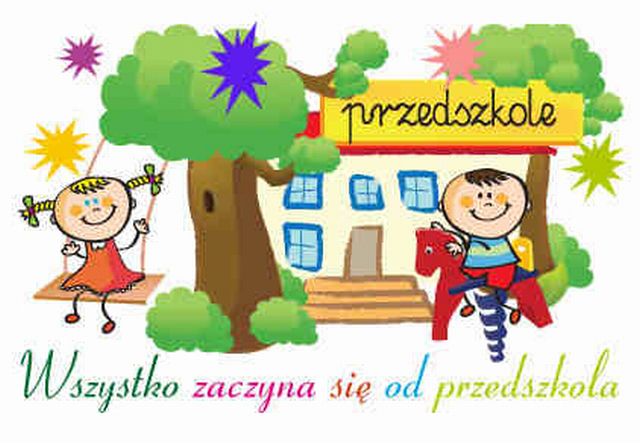 PROCEDURY ZAPEWNIENIA BEZPIECZEŃSTWA DZIECIOMW PUBLICZNYM PRZEDSZKOLU „CALINECZKA”W CZARNYMLESIEpodczas wychodzenia z przedszkola na plac przedszkolny, w czasie pobytu na placu, w czasie powrotu dzieci z placu przedszkolnego do budynku przedszkola oraz w czasie przejmowania przez rodziców (prawnych opiekunów lub osób upoważnionych) opieki nad dzieckiem,a także poza terenem przedszkola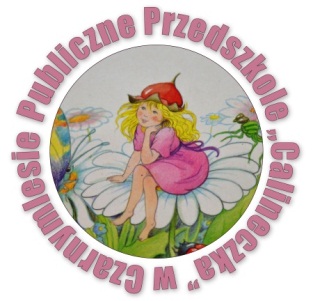 PROCEDURY ZAPEWNIENIA BEZPIECZEŃSTWA PODCZAS WYCHODZENIA  Z PRZEDSZKOLA NA PLAC PRZEDSZKOLNY ,                      W CZASIE POBYTU NA PLACU, W CZASIE POWROTU DZIECI  Z PLACU PRZEDSZKOLNEGO DO BUDYNKU PRZEDSZKOLA ORAZ W CZASIE PRZEJMOWANIA PRZEZ RODZICÓW (PRAWNYCH OPIEKUNOW LUB OSÓB UPOWAŻNIONYCH ) OPIEKI NAD DZIECKIEM ,A TAKŻE W PRZEDSZKOLU I POZA TERENEM PRZEDSZKOLAW trosce o zdrowie i bezpieczeństwo każdego dziecka objętego opieką naszej placówki znajduje swoje uzasadnienie wprowadzenie procedur dotyczących bezpieczeństwa dzieci  w Publicznym Przedszkolu „Calineczkas” w CzarnymlesieDo przestrzegania procedur zobowiązani są wszyscy pracownicy przedszkola oraz rodzice.Obowiązki, odpowiedzialność, upoważnienia osób realizujących zadanie, które jest przedmiotem proceduryDyrektor – ponosi odpowiedzialność za stan bezpieczeństwa i higieny w przedszkolu; zapewnia bezpieczne i higieniczne warunki pobytu w przedszkolu, a także bezpieczne i higieniczne warunki uczestnictwa w zajęciach organizowanych przez przedszkole poza budynkiem przedszkola; kontroluje obiekty należące do przedszkola pod kątem zapewnienia bezpiecznych i higienicznych warunków korzystania z tych obiektów; sporządza protokoły z kontroli obiektów; odpowiada za jakość pracy pracowników, za organizację pracy; Nauczyciele – są zobowiązani do nadzoru nad dziećmi przebywającymi                                 w przedszkolu oraz do rzetelnego realizowania zadań związanych z powierzonym stanowiskiem; zapewniają opiekę, wychowanie i uczenie się w atmosferze bezpieczeństwa; upowszechniają wśród dzieci wiedzę o bezpieczeństwie oraz kształtują właściwe postawy wobec zdrowia, zagrożeń i sytuacji nadzwyczajnych; są zobowiązani do przestrzegania przepisów prawa ogólnego i wewnętrznego. Inni pracownicy przedszkola – są zobowiązani do rzetelnego realizowania zadań związanych z powierzonym stanowiskiem oraz pomagają nauczycielom w codziennej pracy wychowawczej, dydaktycznej i opiekuńczej; są zobowiązani do przestrzegania przepisów prawa ogólnego i wewnętrznego. Rodzice, w trosce o bezpieczeństwo własnego dziecka, powinni znać procedury zapewnienia bezpieczeństwa obowiązujące w przedszkolu; w tym zakresie powinni także współpracować z dyrektorem, wychowawcami swojego dziecka oraz innymi pracownikami przedszkola. Sposób prezentacji procedurUdostępnianie dokumentu na tablicy ogłoszeń i stronie internetowej placówkiZapoznanie wszystkich pracowników przedszkola z treścią procedur.PROCEDURA PRZYPROWADZANIA I ODBIERANIA                                                  DZIECKA Z PRZEDSZKOLAPRZYPROWADZANIE DZIECIZa bezpieczeństwo dzieci w drodze do przedszkola odpowiadają rodzice/ prawni opiekunowie lub osoby przez nieupoważnione posiadające pełną zdolność do czynności prawnych. Rodzice/prawni opiekunowie mają obowiązek przyprowadzić dziecko do szatni                              i przekazać pod opiekę nauczyciela pełniącego dyżur w sali zbiorczej, do momentu przyjścia nauczyciela danej grupy. Dziecko należy przyprowadzać do przedszkola od 7.30 do godz. 8:30, w wyjątkowych sytuacjach, po uprzednim poinformowaniu przedszkola  o późniejszym przybyciu dziecka. Nauczyciel bierze pełną odpowiedzialność za dziecko od momentu jego wejścia do sali. Rodzice/ prawni opiekunowie mają obowiązek przyprowadzić dziecko do przedszkola dziecko zdrowe. Wszelkie dolegliwości dziecka zobowiązani są zgłaszać nauczycielowi     i udzielić wyczerpującej informacji na ten temat, a także pozostawać do dyspozycji nauczyciela pod wskazanym numerem telefonu w razie nagłego pogorszenia stanu zdrowia. Nauczyciel nie podaje w przedszkolu dzieciom żadnych lekarstw. Dziecka chorego lub podejrzanego o chorobę nie należy przyprowadzać do przedszkola. Dzieci np. zakatarzone, przeziębione, kaszlące nie mogą przebywać w grupie z dziećmi zdrowymi. Alergie pokarmowe należy zgłaszać wyłącznie pisemnie.Po stwierdzeniu przez nauczyciela pogorszenia stanu zdrowia dziecka, rodzic ma obowiązek niezwłocznie odebrać je z przedszkola. Dzieci mogą przynosić swoje zabawki z domu po uzgodnieniu  z nauczycielem. Muszą to być zabawki bezpieczne. Za przyniesione zabawki odpowiada rodzic. ODBIERANIE DZIECI Odbiór dzieci z przedszkola jest możliwy wyłącznie przez rodziców bądź inne osoby dorosłe przez nich upoważnione. Wydanie dziecka innym osobom, niż rodzice/ prawni opiekunowie może nastąpić tylko   w przypadku pisemnego upoważnienia podpisanego przez rodziców/ prawnych opiekunów . Wypełnione upoważnienie z wykazem osób odpowiedzialnych za odbiór dziecka  z przedszkola rodzice/ prawni opiekunowie składają osobiście u nauczyciela grupy. Osoby upoważnione w momencie odbioru dziecka powinny posiadać przy sobie dowód osobisty lub inny dokument umożliwiający stwierdzenie ich tożsamości ( ze zdjęciem) i na żądanie nauczycielki okazać go. Jeśli okaże się, że dane nie są zgodne, nauczyciel powiadamia rodziców/ prawnych opiekunów i dyrektora placówki oraz nie wydaje dziecka do wyjaśnienia sprawy. W przypadku odbierania dziecka z placu zabaw- ogrodu, rodzic/ prawny opiekun lub osoba przez nich upoważniona, są zobowiązani podejść do nauczyciela                          i poinformować go   o odbiorze dziecka z przedszkola oraz opuścić plac zabaw. PROCEDURA ORGANIZOWANIA ZABAW I ZAJĘĆ W PRZEDSZKOLUPrzed rozpoczęciem zajęć nauczyciel ma obowiązek wejść do sali pierwszy                              i sprawdzić czy warunki do prowadzenia zajęć nie zagrażają bezpieczeństwu dzieci                 i jemu samemu. W sposób szczególny powinien sprawdzić stan szyb w oknach, instalacji – lampy, kontakty, gniazdka elektryczne, stan mebli i krzeseł oraz sufitu          i ścian.Jeśli sala nie odpowiada warunkom bezpieczeństwa, nauczyciel ma obowiązek zgłosić to do dyrektora placówki celem usunięcia usterki. Jeżeli zagrożenie pojawi się              w trakcie trwania zajęć należy natychmiast przerwać zajęcia, zaprowadzić dzieci          w bezpieczne miejsce   i natychmiast zawiadomić dyrektora o usterce.Przed rozpoczęciem zajęć sala powinna być wywietrzona.Dzieci przez cały czas pobytu w przedszkolu powinny być pod opieką nauczyciela. Jeżeli nauczyciel musi wyjść ma obowiązek zapewnić opiekę dzieciom przez innego nauczyciela, lub pracownika przedszkola. Ta sytuacja nie zwalnia nauczyciela               z odpowiedzialności za pozostawione dzieci.Jeżeli dziecko chce skorzystać z toalety informuje o tym fakcie nauczyciela.Nauczyciel obserwuje dzieci podczas zabawy, zachęca je i w miarę potrzeby inspiruje.                W razie konfliktów reaguje, jeżeli dzieci nie są w stanie rozwiązać ich same.Uwaga nauczyciela jest skupiona na dzieciach w czasie całego ich pobytu                            w przedszkolu.Przez cały czas pobytu w przedszkolu także personel pomocniczy jest zobowiązany do dbania o bezpieczeństwo dzieci, w tym przez sprawdzanie zabezpieczeń wejścia do przedszkola.Nauczyciele zobowiązani są do zawierania z dziećmi umów dotyczących bezpiecznego pobytu i zabawy w sali, na placu zabaw i w czasie wyjść poza teren placówki. Nauczyciel powinien:codziennie przypominać dzieciom zasady bezpiecznego pobytu w przedszkolucodziennie  przed  wyjściem  na plac  zabaw  przypominać  dzieciom zasady bezpiecznej zabawy na świeżym powietrzu, korzystania ze sprzętów 	terenowychsporządzić adnotację w dzienniku dotyczącą pobytu na świeżym powietrzuw czasie wychodzenia dzieci z sali polecić im ustawienie się w pary, sprawdzić czy salę      i łazienkę opuściły wszystkie dzieciegzekwować od dzieci spokojnego wychodzenia parami z budynku przedszkolaSprzątaczka jest odpowiedzialna za pomoc w wykonywaniu zadań opiekuńczych wobec dzieci podczas ubierania się dzieci w szatni, wychodzenia na spacery                   i wycieczki, a także pomoc podczas posiłków. Podczas zajęć dodatkowych organizowanych przez przedszkole za bezpieczeństwo dzieci odpowiada osoba prowadząca te zajęcia wraz z nauczycielem grupy.Niedopuszczalne jest, aby podczas zajęć dodatkowych dzieci pozostawały bez opieki.               W trakcie zajęć z dziećmi przebywa nauczyciel i osoba prowadząca zajęcia.Nauczyciele oraz pracownicy przedszkola nie mogą wykonywać żadnych zabiegów medycznych ani podawać lekarstw. W przypadku zaobserwowania u dziecka objawów chorobowych (np. gorączka, wymioty, biegunka, wysypka, omdlenia, itp.) lub zaistnienia zdarzenia , powodującego uraz(np. skaleczenie, stłuczenie, ukąszenie, itp.) nauczyciel ma obowiązek niezwłocznie powiadomić rodziców/prawnych opiekunów dziecka.PROCEDURY  OBOWIĄZUJĄCE  PODCZAS  POBYTU  NA PLACU ZABAWCodziennym obowiązkiem sprzątaczek, przed pierwszym wyjściem dzieci na plac zabaw, jest zamknięcie wszystkich bramek i sprawdzenie stanu technicznego urządzeń stanowiących wyposażenie placu zabaw.Nauczyciel przed wyjściem z sali sprawdza obecność dzieci i zapisuje w dzienniku.Każdorazowo przed wyjściem na plac zabaw nauczycielki zobowiązane są do:zawierania umów z dziećmi, warunkujących ich bezpieczeństwo oraz do egzekwowania przestrzegania tychże umów. przypominania dzieciom zasad bezpiecznej zabawy na świeżym powietrzu, korzystania ze sprzętów terenowychegzekwowania od dzieci spokojnego wychodzenia parami z budynku przedszkolaNauczyciel w czasie całego pobytu na placu zabaw ma obowiązek :czuwać nad bezpieczeństwem dzieci, jego cała uwaga powinna być skupiona  na dzieciach.organizować oraz kontrolować zabawy dziecięce zgodnie z przeznaczeniem sprzętu terenowego i terenu przedszkola.systematycznie sprawdzać stan liczbowy  grupy podczas zajęć organizowanych na placu zabaw.Nauczyciel i opiekunowie mają obowiązek podczas pobytu dzieci na placu zabaw przebywać w miejscach największych zagrożeń (huśtawka, zjeżdżalnia).Nauczyciel dba o stosowny ubiór do pory roku i panującej temperatury (konsultacje                 z rodzicami, w czasie dużego nasłonecznienia dzieci powinny zaopatrzone                               w odpowiednie nakrycie głowy). Wodę do picia przynoszą sprzątaczki po konsultacji                           z nauczycielem.Na placu zabaw opiekę nad dzieckiem przejmuje rodzic, opiekun, lub osoba pełnoletnia upoważniona do odbioru dziecka z chwilą przywitania się z nauczycielem.Na terenie placu zabaw mogą przebywać dzieci, nauczyciele, opiekunowie, rodzice                    i osoby pełnoletnie upoważnione do odbioru dzieci.Podczas pobytu dzieci na placu zabaw nauczycielki organizują dzieciom gry i zabawy, zajęcia sportowe, prace badawcze, zabawę swobodną i współdziałają z nimi.Po każdym pobycie na placu zabaw nauczycielka wraz z dziećmi porządkuje wszystkie zabawki, sprzęt, gromadząc go w wyznaczonym miejscu.Podczas zabaw nie wolno dzieciom oddalać się samowolnie z terenu. Z placu zabaw dzieci wracają kolumną prowadzoną przez nauczyciela, a jeżeli jest pomoc nauczyciela to ona zamyka kolumnę. Przed powrotem do przedszkola nauczyciel sprawdza czy są wszystkie dzieci, które są obecne w danym dniu w grupie.W przypadku oddalenia się dziecka z przedszkola nauczyciel niezwłocznie zawiadamia dyrektora przedszkola. Następnie dyrektor (w przypadku jego nieobecności nauczyciel)  powiadamia:rodziców (prawnych opiekunów)organ prowadzący.organ sprawujący nadzór pedagogicznyNauczyciel przekazuje grupę pod opiekę innego nauczyciela lub upoważnionego pracownika przedszkola, a sam w miarę możliwości podejmuje działania związane                             z odszukaniem dziecka w najbliższym otoczeniu przedszkola. Do pomocy może wykorzystać innych pracowników przedszkola. PROCEDURY OBOWIĄZUJĄCE POZA TERENEM PRZEDSZKOLANauczyciel przed wyjściem z sali sprawdza obecność dzieci i zapisuje w dzienniku. Każdorazowe wyjście poza teren przedszkola powinno być odpowiednio przygotowane. Nauczyciel zobowiązany jest do wpisania tego faktu do zeszytu wyjść, z kolejnym numerem, datą, ilością dzieci, godziną wyjścia i powrotu oraz celem wyjścia potwierdzony podpisem nauczyciela. Nauczyciel sprawdza liczbę dzieci przed opuszczeniem przedszkola, podczas wycieczki,  a także po powrocie do budynku przedszkola.Nauczyciel dostosowuje trasę wyjścia do możliwości dzieci i wraz z drugim opiekunem ponosi całkowitą odpowiedzialność za zdrowie i życie dzieci podczas pobytu poza terenem przedszkola.Podczas wyjść na jednego opiekuna przypada nie więcej niż 15 dzieci. Nauczyciel opiekujący się grupą zobowiązany jest do odpowiedniego przygotowania dzieci do opuszczenia budynku przedszkola:informacja o celu wyjścia;rozmowa na temat bezpieczeństwa;załatwienie potrzeb fizjologicznych;odpowiedni ubiór (właściwy do pogody);wyposażenie dzieci w kamizelki odblaskowe oraz wąż spacerowy Podczas spaceru/wycieczki nauczyciel wymaga od dzieci, aby szły w zwartej grupie, para za parą.Osoby opiekujące się dziećmi asekurują je idąc chodnikiem od strony ulicy.Przed każdym przejściem przez ulicę nauczyciel zatrzymuje grupę i przypomina zasady bezpieczeństwa obowiązuje podczas przejścia przez jezdnię.Podczas przejścia przez ulicę dzieci przechodzą sprawnie parami, nauczyciel asekuruje grupę stojąc na środku jezdni. W tym czasie pomoc nauczyciela wraz           z dziećmi przechodzi przez jezdnię, nauczyciel schodzi z przejścia z ostatnią parą.PROCEDURA ORGANIZOWANIA WYCIECZEKNauczyciele są zobowiązani do zgłaszania i uzgadniania każdej wycieczki wyjazdowej/krajoznawczej z dyrektorem przedszkola.Dyrektor spośród nauczycieli powołuje kierownika wycieczki, którego zadaniem jest:sprawdzić czy rodzice każdego dziecka wyrazili zgodę na wycieczkę i wyjścia poza teren placówki ,sporządzić kartę wycieczki, na której znajduje się plan wycieczki, liczba uczestników                          i opiekunów i przekazać ją dyrektorowizapewnić opiekunów dla dzieci – jeden na 10 dzieci, dostosować program wycieczki do wieku, możliwości, potrzeb i zainteresowań dziecizabrać ze sobą kompletną apteczkę pierwszej pomocy i szelki odblaskoweczuwać nad bezpieczeństwem w czasie wycieczki i w razie potrzeby dyscyplinować      uczestnikóww chwili wypadku koordynować akcją ratunkowąw przypadku burzy, śnieżycy czy innych poważnych niesprzyjających warunków atmosferycznych odwołać wycieczkęnie dopuścić do przewozu dzieci w warunkach zagrażających ich bezpieczeństwuZa organizację i przebieg wycieczki odpowiedzialni są także opiekunowie grup, których obowiązkiem jest:znać i przestrzegać programu wycieczki oraz stosować się do poleceń kierownika wycieczkizapoznać rodziców z ramowym planem wycieczki i ramami czasowymistale sprawdzać stan liczebny grupy, a w szczególności przed rozpoczęciem i po zakończeniu wycieczki oraz przed wsiadaniem i po wysiadaniu ze środka komunikacjidopilnować ładu i porządku podczas zajmowania miejscdopilnować zachowania dzieci w czasie przejazdu i oczekiwania na niegozabezpieczyć wyjście na prawe pobocze, zgodnie z obowiązującym kierunkiem jazdy    i wyprowadzić w bezpieczne miejsceW przypadku choroby dziecka, złego samopoczucia przed wyjazdem, dziecko nie może uczestniczyć w wycieczce, nauczyciel zobowiązany jest zawiadomić rodziców  o zaistniałej sytuacji. Kierownik, nauczyciele grup i inni opiekunowie odpowiadają za dzieci przez cały czas pobytu na wycieczce oraz w czasie podróży środkami komunikacji do momentu oddania dziecka pod opiekę rodziców.Przed wyjściem z budynku nauczyciel wraz z pomocą nauczyciela sprawdzają, czy strój dziecka jest odpowiedni do pogody i nie budzi zastrzeżeń.Nauczyciel powinien także dokonać wpisu do dziennika, w którym będzie zawarty cel dydaktyczny oraz miejsce zajęć.Podczas wyjść i zajęć poza terenem przedszkola opiekę może także sprawować rodzic. Takiego opiekuna należy wpisać w kartę wycieczki.Całkowitą odpowiedzialność za dzieci w trakcie wycieczki, spaceru czy innego wyjścia poza teren i budynek przedszkola ponosi nauczyciel.W trakcie wycieczki, spaceru dzieci w szelkach odblaskowych i z wężami spacerowymi idą parami w kolumnie. Opiekunowie idą: jeden na początku trzymając dziecko z pierwszej pary za rękę, a drugi na końcu trzymając dziecko z ostatniej pary za rękę.Opiekunowie zawsze idą od strony ulicy.Przejście przez ulicę odbywa się w miejscach do tego wyznaczonych. Dzieci sprawnie przechodzą parami, nauczyciel asekuruje grupę stojąc na środku jezdni. W tym czasie pomoc nauczyciela przechodzi przez jezdnię, nauczyciel schodzi z przejścia z ostatnią parą.W czasie wyjścia dzieci muszą być ubrane w szelki odblaskowe.Procedury opracowane przez Kadrę Pedagogiczną Przedszkola 01.09.2016 r.